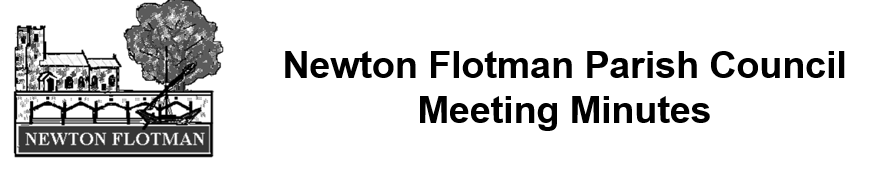 Monday 14 January, 1.30pm, Newton Flotman Church RoomPresent:	David Gibbs (Chairman) 	Julie King (clerk)	Jeff Billings 	Lesley Crump	Bruce Turnbull – from item 5	Paul Weeks Members of the public – NoneApologies for AbsenceNone, Bruce Turnbull joined the meeting just prior to item 5.Declaration of Interest for Items on the Agenda and DispensationsPaul Weeks and Jeff Billings declared an interest in item 5, Paul is a trustee and Jeff is a member of the Village Centre Management Committee. Minutes of the Meeting held on 25 January 2022These were agreed as a true record of proceedings with no amendments.Public ParticipationNone.Bruce Turnbull joined the meeting. Play Area MaintenanceThe RoSPA inspection carried out the previous July had identified a number of issues. The parish council had agreed to fund the required work. Five quotes had been sought, only one had been obtained. The contractor was one that was used by Saxlingham Nethergate Parish Council and had been found to be reliable and good value for money. It was agreed to go ahead with the required work at a cost of £2,187.Items for Next AgendaObjectives for the year – April 2022 to March 2023.Using road markings to reduce the speed of motorists on Flordon Road.Date of Next MeetingTuesday 29 March, 7.30pm.The meeting closed at 1.52pm.